Развлечение к дню языков Казахстана в средней группеТема : « Наша Родина – матушка Россия!Образовательная область : творчество, познание, социум, коммуникацияРаздел: музыкальное ,ознакомление с окружающим, художественная литература, развитие речиЦель: развитие патриотических чувств у детей, воспитание любви и уважения к русскому народу, его языку, народному творчеству, обычаям.Билингвальный компанент: Родина-отан                                                     Дружба-     Содержание :
1. Презентация о русском народе 
2. Русская традиция на летнем празднике Троица-"Ну-ка, кумушка, покумимся".Обработка Н. Римского - Корсакова
3. Русская национальная игра «Красный платочек»
4. Русский национальный парный танец5.Представление русского национального блюда  « Щи да каша вот и вся пища наша»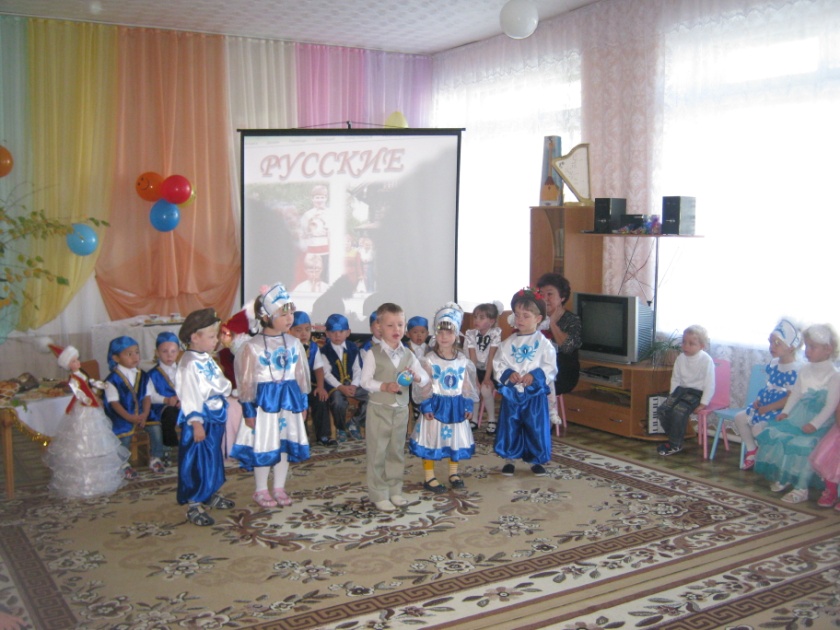 
Под музыку на сцену выходят дети-чтецы в русских костюмах( строятся полукругом.) В центре трое детей, у одного ребёнка в руках глобус.Шар земной, на нём страна,
Город в ней, а в нём домаДом на улочке одной
Неприметный, небольшой                                            Этот дом, страна, земля –
                                            Это родина моя.

1-я дев.
Наше Отечество, наша Родина – матушка Россия! 

^ 1-й мал.
ОТЕЧЕСТВОМ мы зовем Россию потому, что в ней испокон веков жили отцы и деды наши. 

2-й маль.
РОДИНОЙ мы зовем ее потому, что в ней мы родились, в ней говорят родным нам языком и все в ней для нас родное. 

^ 2-я дев.
А МАТЕРЬЮ потому, что она вскормила нас своим хлебом, вспоила своими водами, выучила своему языку, как мать защищает нас от всяких врагов…Воспитатель: Каждый гражданин Росси гордится и восхищается своей РодинойЛюблю тебя, моя Россия,
За ясный свет твоих очей,
За ум, за подвиги святые,
     За голос звонкий, как ручей, Воспитатель: —Россия — необъятная страна, она занимает огромную территорию. И красива и богата
Наша Родина, ребята.
Если долго-долго-долго 
В самолёте нам лететь, 
Если долго-долго-долго 
На Россию нам смотреть. 
То увидим мы тогда 
И леса, и города, 
Океанские просторы, Ленты  рек, озёра, горы… 
Мы увидим даль без края, 
Тундру, где звенит весна. 
И поймём тогда, какая 
Наша Родина большая, 
Необъятная  страна.Ведущая: Велика, красива, богата наша Россия. Славиться она своими поэтами, композиторами, музыкантами:  ( Слушание музыки П.И.Чайковского «Песня Жаворонка»)-Слушая эту музыку, мы переносимся в необыкновенно красивый мир природы. Тёплым, весенним утром, когда солнечные лучи пробиваются сквозь верхушки деревьев, природа оживает: зелёная травка тянется сквозь талый снег; распускаются первые весенние цветы и маленькая птичка жаворонок запевает свою звонкую лирическую песню. Как красива русская природа!Воспитатель:- А вы знаете, что у каждого государства есть свой неофициальный символ. Дети хором :У России - это береза. 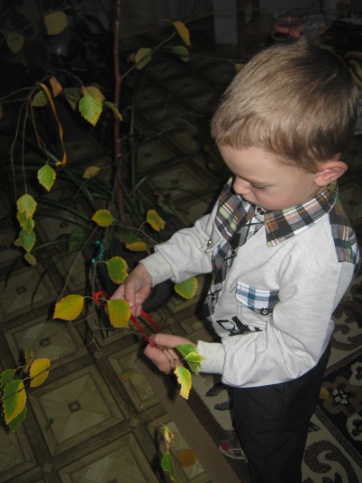 Слайд (березка, на его фоне читаю стихотворение) 4.Берёзка наша, русская красавица,
  Не зря роднится с женскою душой, 
  Сестрой, невестой, милой называется, 
  То символ нашей Родины большой.  Воспитатель: — На Руси верили, что если что-то пожелать и повязать ленточку к дереву, то пожелание сбудется. (Раздает ленточки.) -Говорите, что вы желаете нашей Родине, и прикрепляйте к березке свою ленточку.Дети: - Я хочу, чтобы Россия была всегда красивой-Я хочу пожелать своей Родине счастья.-Я хочу пожелать России процветания!Воспитатель: Славился русский народ своими праздниками, обычаями и традициями. И мы предлагаем вам посмотреть традицию из русского народного летнего праздника  Троица, Ведущая: По традиции на Троицу девушки кумились друг с другом. Русская народная песня "Ну-ка, кумушка, покумимся".Обработка Н. Римского - Корсакова
Дети берут две ветки березы, соединенные лентой в верху (получается арка). Для того чтобы покумиться, нужно пройдя через берёзовый веночек поцеловаться и обменятся веночками, бусами или любым другим украшением. После этого они считали себя кумушками, сестрами, называли друг друга кумой, кумочкой, вместе гуляли, не ссорились, поверяли секреты, шептали друг другу разные пожелания.  .
Сейчас поучимся кумиться.
Девочка: 
Покумимся, кума, покумимся,
Чтобы нам с тобой не браниться,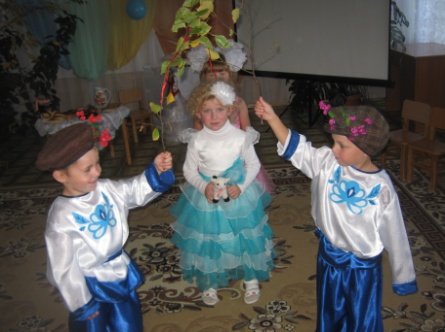 Вечно дружиться.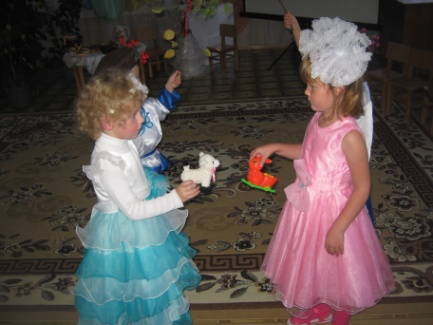 Русские люди считали, что покумившиеся девушки вступали в  родство.Воспитатель: Не обходились народные гулянья без веселых танцев и забав! Ведущая: У кого там хмурый вид?
Снова музыка звучит.
Собирайся, детвора,
Ждёт вас русская игра!Игра «Красный платочек»Воспитатель: . Русь талантами богата, 
                           Русь талантами полна, 
                           Если будут танцевать ребята, 
                           Значит будет жить она!Исполняется танец « Парный»  -4 парыВедущая:
Русская кухня — одна из самых популярных и широко распространенных в мире. Русские блюда легко готовить и они не требуют особого умения .Королем русской кухни определенно является суп. В России супы подают первым блюдом на обед. В русском языке слово "суп" было принято довольно поздно. Изначально, русские супы называли "хлёбово" или "похлёбка" — суп с хлебными злаками. Среди типичных русских супов: щи (суп с квашеной капустой), рассольник (суп с солеными огурцами), окрошка (холодный суп из кваса), солянка (суп с овощами, солеными огурцами, маслинами и кусками мяса) и похлебка. Не менее характерны для русской кухни блюда из круп: каши,  блюда из гороха и чечевицы.С глубокой древности на Руси возделывались рожь, пшеница, ячмень, овес, просо; народ давно овладел техникой изготовления муки, выпечки изделий из теста. Поэтому в питании русских людей большую роль играют пироги, пирожки, кулебяки, расстегаи, блины, оладьи, блинчики  и кисели да квас.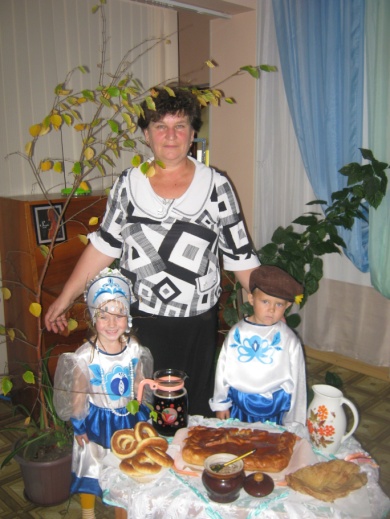 Воспитатель: Ребята, мы все с вами разные, но у всех у нас одна большая Родина – Россия. Вы – маленькие россияне. В ваших руках – будущее нашей страны. Вы можете сделать страну крепкой и могучей, если будете настоящими друзьями, будете заботиться о своих близких. Давайте мы тоже сплетём из наших рук «Венок дружбы», посмотрим друг на друга, улыбнемся, и дружно скажем: «Если дружба велика – будет Родина крепка! »-А заканчивается наше веселье сладким угощением-
Кисельком да крендельком, да вкусным пирогом!